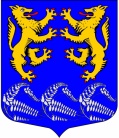         СОВЕТ  ДЕПУТАТОВМУНИЦИПАЛЬНОГО ОБРАЗОВАНИЯ«ЛЕСКОЛОВСКОЕ СЕЛЬСКОЕ ПОСЕЛЕНИЕ»ВСЕВОЛОЖСКОГО МУНИЦИПАЛЬНОГО РАЙОНАЛЕНИНГРАДСКОЙ ОБЛАСТИЧЕТВЕРТОГО СОЗЫВАРЕШЕНИЕ10.02.2021 года                                                               №3 дер. Верхние ОселькиВ соответствии с требованиями Федерального закона от 24.07.2007 № 209-ФЗ «О развитии малого и среднего предпринимательства в Российской Федерации», включающего изменения, внесенные Федеральным законом от 08.06.2020 № 169-ФЗ «О внесении изменений в Федеральный закон «О развитии малого и среднего предпринимательства в Российской Федерации» и статьи 1и 2 Федерального закона «О внесении изменений в Федеральный закон «О развитии малого и среднего предпринимательства в Российской Федерации» в целях формирования единого реестра субъектов малого и среднего предпринимательства-получателей поддержки»  совет депутатов муниципального образования «Лесколовское сельское поселение» Всеволожского муниципального района Ленинградской области принял РЕШЕНИЕ:1. Пункт 3.1. решения совета депутатов муниципального образования «Лесколовское сельское поселение» от 14.03.2017 № 07 «Об утверждении Положения об имущественной поддержке субъектов малого и среднего предпринимательства в муниципальном образовании «Лесколовское сельское поселение» Всеволожского муниципального района Ленинградской области» дополнить абзацем 3 следующего содержания:«Порядок и условия предоставления имущества из Перечня в соответствии с настоящим Решением совета депутатов распространяются на физических лиц, не являющихся индивидуальными предпринимателями и применяющими специальный налоговый режим «Налог на профессиональный доход».2. Опубликовать настоящее решение в газете «Лесколовские вести» и разместить на официальном сайте муниципального образования «Лесколовское сельское поселение» Всеволожского муниципального района Ленинградской области в информационно-телекоммуникационной сети Интернет.3. Настоящее решение вступает в силу с момента опубликования.4. Контроль исполнения данного решения возложить на постоянную комиссию совета депутатов по бюджету, предпринимательству, налогам, инвестициям, и экономическому развитию, территориальному планированию, использованию земель и экологии». Глава муниципального образования                               А. Л. МихеевО внесении изменений в решение совета депутатов муниципального образования «Лесколовское сельское поселение» от 14.03.2017 № 07 «Об утверждении Положения об имущественной поддержке субъектов малого и среднего предпринимательства в муниципальном образовании «Лесколовское сельское поселение» Всеволожского муниципального района Ленинградской области» 